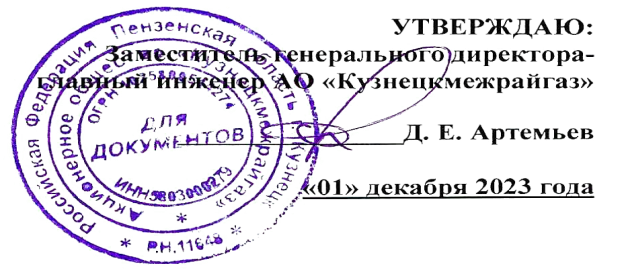 ГРАФИК    технического обслуживания внутридомового газового оборудованияв жилых домах города Кузнецка на III квартал 2024 год 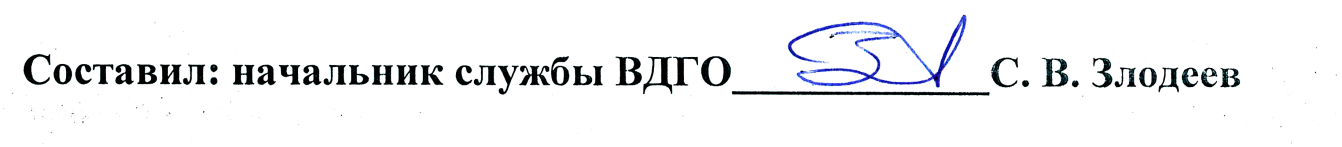 № п/пНаименование улицыIII квартал 2024 годIII квартал 2024 годIII квартал 2024 год№ п/пНаименование улицыиюльавгустсентябрь123451Гагарина2Гагаринский проезд3Радищева4Кирова5Свердлова6Фабричная7Сызранская8Сызранский проезд9Тургенева10Красноармейская11Красноармейский проезд12Гражданская13Гражданский проезд14Стекловская15Московская16Комсомольская17Манторова18Молодой Гвардии19Садовая20Пролетарская21Пролетарский проезд22Пензенская23Щорса24Котовского25Димитрова26Доватора27Осипова28Цветочная29Гончарова30Маркина31Махалина32Лазо33Малый проезд34Больничная12345351 Больничный проезд362 Больничный проезд37Луговая38Откормсовхоз39Тихая40Светлая41Песчаная42Песчаный проезд432-я Песчаная